ASSOCIAZIONE  CULTURALE  WILD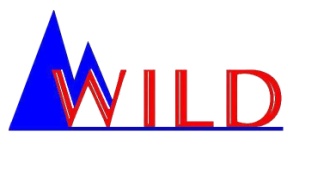 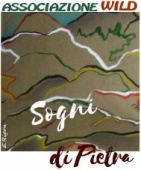 13011 Borgosesia via sorelle Calderini, 2 (VC) Italy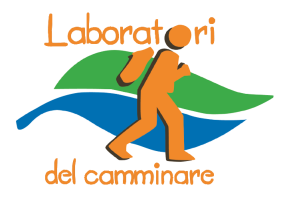 Fisc. 91018320027 - P. IVA 02572110027                                                        associazionewild@gmail.com      associazionewild@pec.itTel. WhatsApp: 366. 2843350    www.wildtrekking.orghttps://musicaltura-valsesia.webnode.it/https://sogni-di-pietra.webnode.it/https://www.facebook.com/wildtrekk/https://www.facebook.com/isognidiwild/...in quell’ orizzonte indefinito, tra realtà e fantasia, si vivranno emozioni sinora sconosciute …MONTORFANO mt. 794 descrizioneEscursione ad anello che, partendo da Mergozzo,  sale alla cima del monte, percorrendo la linea Cadorna per poi scendere nel villaggio di Montorfano con la bellissima chiesa del XII sec. di San Giovan Battista e attraverso il sentiero azzurro si rientra a Mergozzo, dove si trova l'antico olmo, annoverato tra gli alberi monumentali del Piemonte.I monti solitari si chiamano “orfani”, quello che saliremo è l'unico in Piemonte, rinomato per  il suo granito bianco e verde che ha generato tra gli abitanti la fama di ottimi scalpellini e scultori.Lungo il percorso di salita si potranno ammirare i muretti a secco, la polveriera, i fortini, le gallerie e i bunker ancora ben conservate, costruite a difesa da una impossibile invasione del nemico attraverso la neutrale Svizzera.Dalla sommità, il panorama spazia sul sottostante laghetto di Mergozzo, il lago Maggiore, l'Ossola e il Verbano; mentre in discesa, prima di percorrere il sentiero azzurro che da Montorfano conduce a Mergozzo  si potrà “vedere” la vecchia lizza di incanalamento dei blocchi e immaginare la fatica degli scalpellini.Note tecnicheDifficoltà:		E (Escursionistica Facile)Tempo percorrenza:	h. 2,00 in salita; h. 1,30 in discesaDislivello:		mt. 590Abbigliamento: 	non è necessario abbigliamento tecnico, ma si consiglia pedule da trekking, giacca antivento, cappello, guantiAttrezzatura: 		utili bastoncini da trekking
Pranzo al sacco
Quota partecipazione €. 15,00La quota comprende:Accompagnamento guida; Assicurazione R.C.La quota non comprende:Trasferimenti per e da MergozzoTutto quanto non previsto nella quota comprende.RITROVO 		MERCOLEDI’ 4 MARZO		 Ore 9,30		Parcheggio MergozzoCHIUSURA ISCRIZIONI  2 marzo   * DISPONIBILITA’ AD ORGANIZZARE SERVIZIO CAR-SHARINGSE SEI INTERESSATO, ISCRIVITI MEZZO EMAIL O WHATS APP associazionewild@gmail.comTel. Whats App 366. 2843350 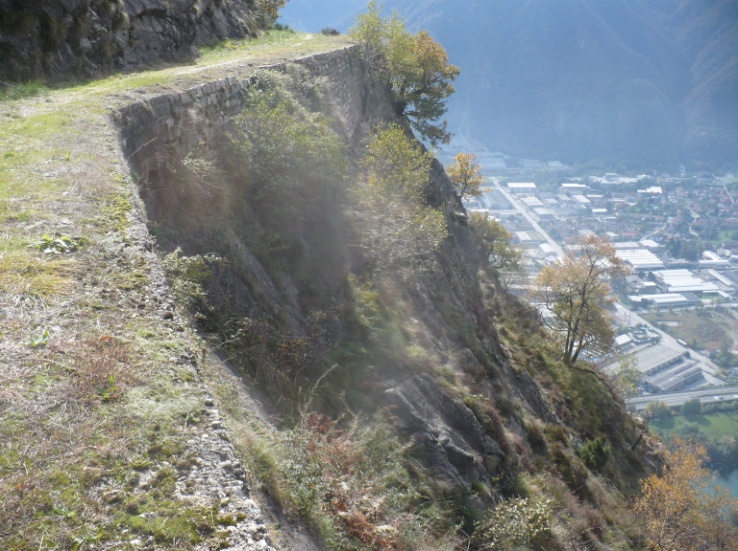 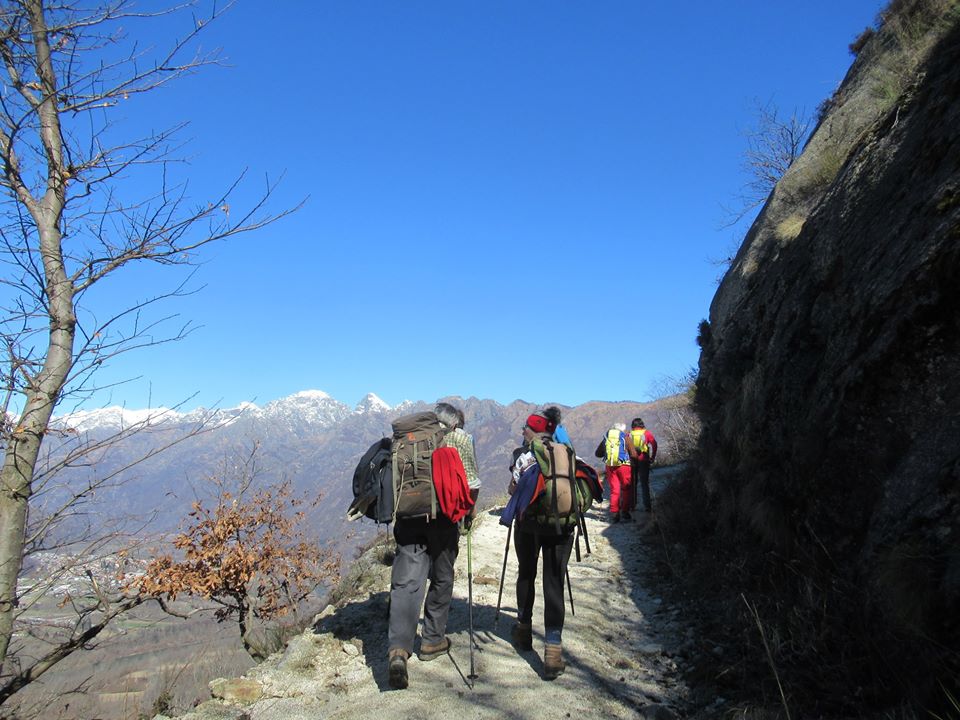 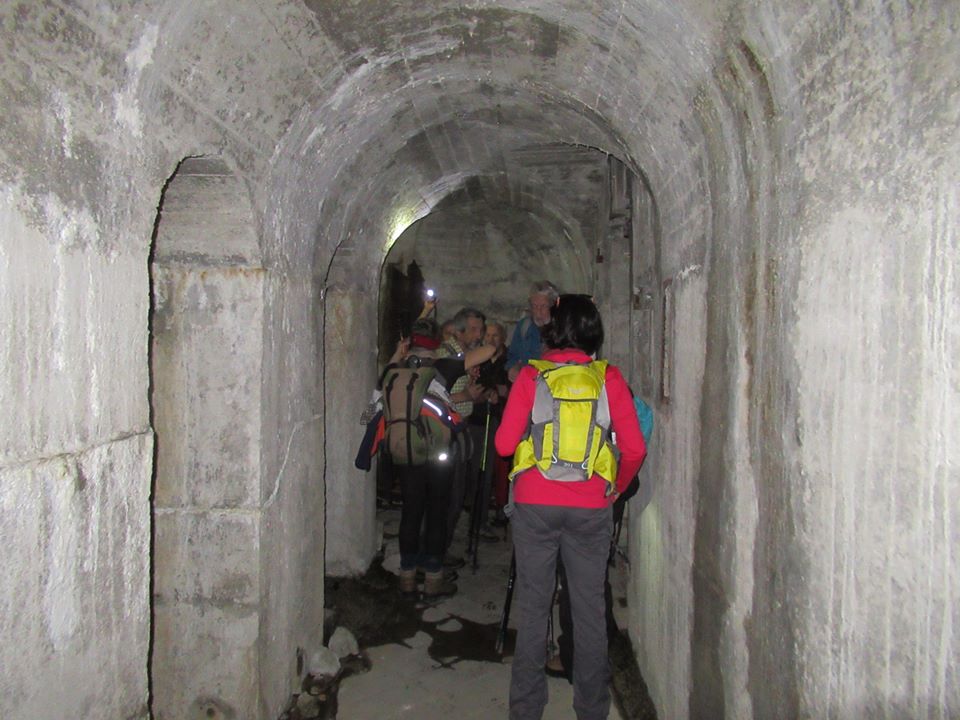 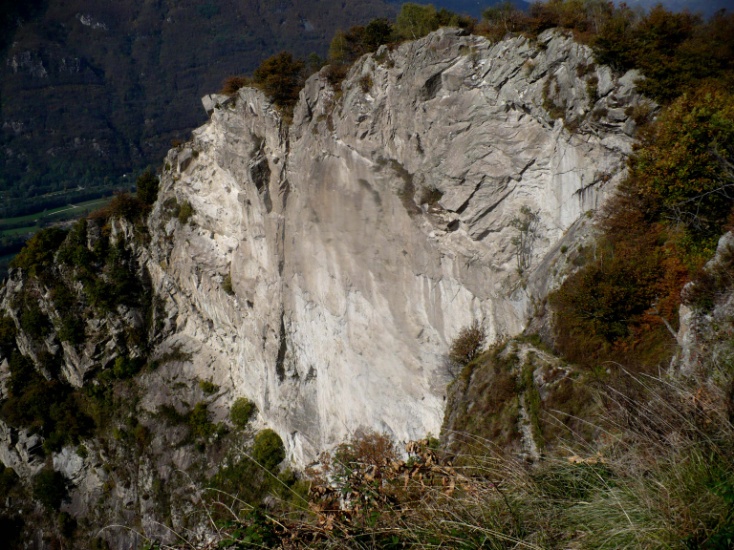 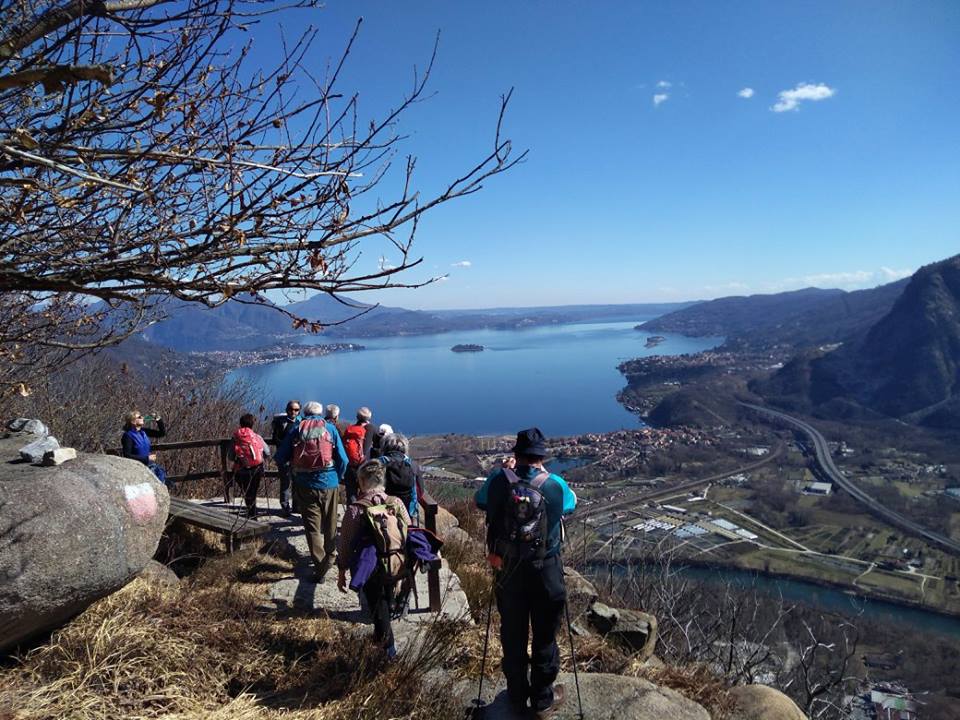 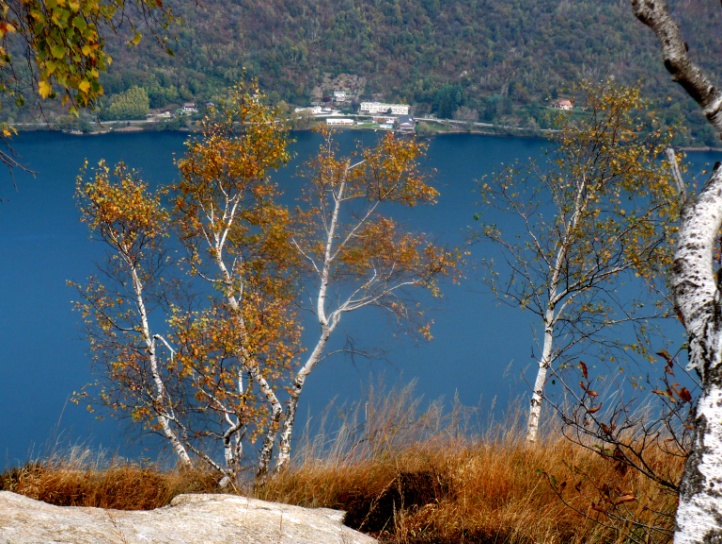 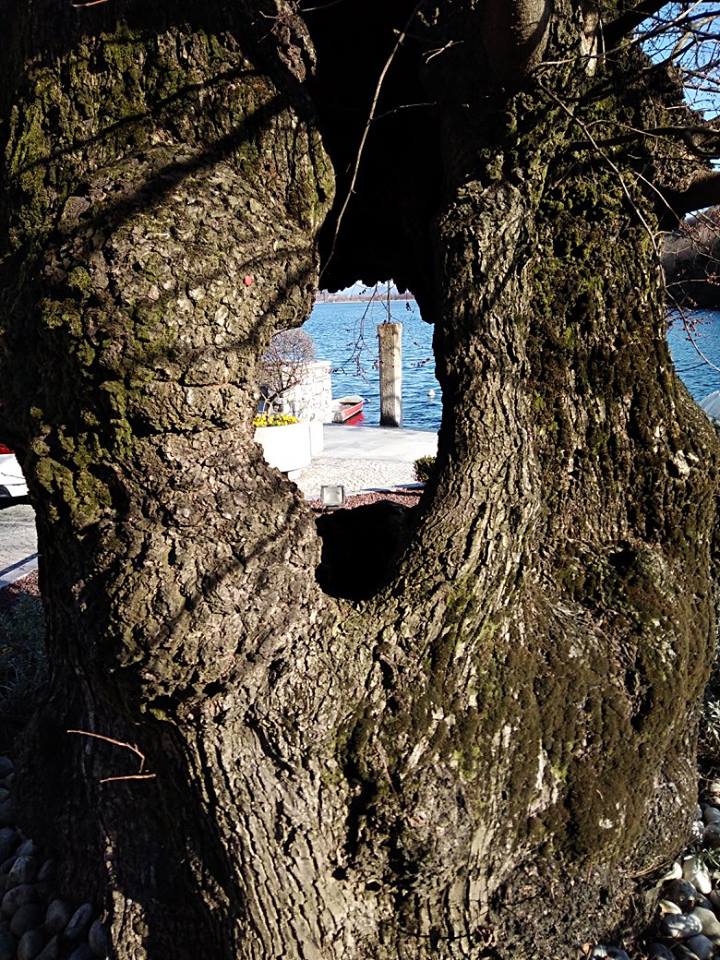 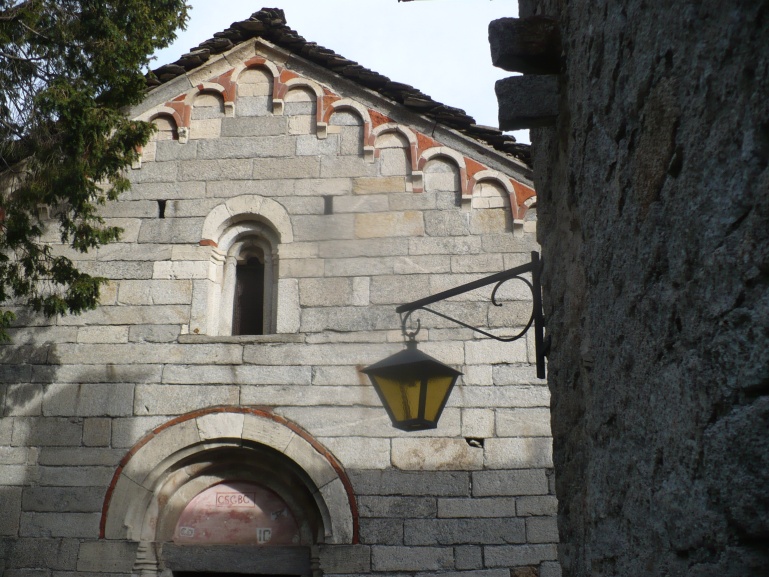 